策勒县财政局科学理财行政执法事前事中事后公示信息清单行政执法主体   策勒县财政局主要从事行政执法工作的人员   李新伟、吾买尔江·吾布力艾山、林远基、单光顺、斯甫热木·木沙、段秀亭行政执法职责权限推进财政助力经济高质量发展，提高财政精细化管理水平，做到科学理财、为民聚财，依法行政，执行会计法、政府采购法、代理记账管理办法等法规。承担全县行政事业单位会计、财务、政府采购、代理记帐机构、小额贷款公司行政监督检查；承担中介机构从事会计代理记账业务审批;负责辖区内小额贷款公司有关事项材料收集以及初步审查并报地区审批；受理和处理政府采购项目投诉案件等。主要行政执法依据（一）法律：5 部《中华人民共和国行政处罚法》《中华人民共和国政府采购法》《中华人民共和国会计法》《中华人民共和国行政复议法》《中华人民共和国行政诉讼法》（二）法规：1 部 《中华人民共和国政府采购法实施条例》（三）部门规章：5 部《政府采购货物和服务招标投标管理办法》《政府采购非招标采购方式管理办法》《政府采购信息发布管理办法》《政府采购质疑和投诉办法》《代理记账管理办法》（四）规范性文件:1 部《关于规范自治区小额贷款公司监督管理的实施意见》程序1.政府采购供应商投诉处理裁决流程图办理代理记账办理许可证流程图：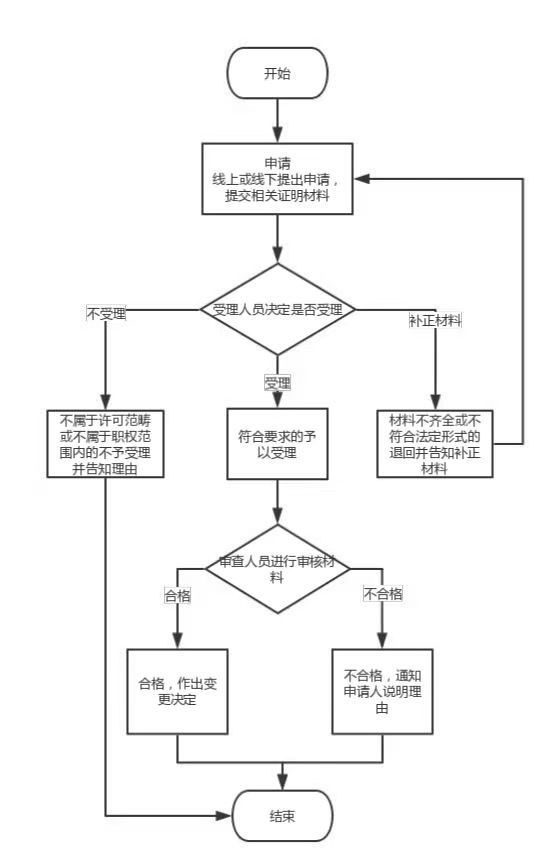 扶贫小额信贷办理流程↓↓↓↓↓↓对代理记帐机构、行政事业单位涉及财政、财务、记帐、政府采购的行政监督检查流程图救济方式公民、法人或者其他组织认为具体行政行为侵犯其合法权益的，可以依照《中华人民共和国行政复议法》《中华人民共和国行政诉讼法》的规定提出行政复议申请或者提起诉讼。举报方式任何单位和个人对政府采购活动、办理代理记账办理许可证、扶贫小额信贷办理及财政监督检查中的违法行为，有权向策勒县财政局控告和检举。举报电话：0903-6712345举报邮箱：504152186@.com科学理财行政执法公示栏 建档立卡贫困户，边缘户向村委会书面申请（包含要素，贷款人姓名、身份证号、贷款用途、贷款金额）五人联查小组（第一书记、支部书记、村会计、扶贫专干、信贷员）入户进行贷前调查（重点检查是否贫困户、是否符合贷款条件、贷款用途是否合理、结合生产发展等因素确定贷款金额、期限）第一书记签字报乡镇扶贫办审核乡镇初审，报县扶贫开发领导小组审核县扶贫开发领导小组审核，提出放款意见，书面提交承贷金融机构承贷机构根据县扶贫开发领导小组审核意见进行内部评审，根据相关条件自主做出放款决定，签订贷款合同，7个工作日承贷机构件贷款结果反馈县扶贫开发领导小组，县扶贫开发领导小组要对相关信息以村为单位进行公示（贷款对象、用途、金额、期限、贴息标准、贴息金额等）